INDICAÇÃO Nº 5850/2017Sugere ao Poder Executivo Municipal que proceda a roçagem e limpeza de área publica localizada na Avenida Cândido Bignoto defronte o nº 1798 no Cruzeiro do Sul.  (A)Excelentíssimo Senhor Prefeito Municipal, Nos termos do Art. 108 do Regimento Interno desta Casa de Leis, dirijo-me a Vossa Excelência para sugerir ao setor competente que proceda a roçagem e limpeza de área publica localizada na Avenida Cândido Bignoto defronte o nº 1798 no Cruzeiro do Sul.  Justificativa:No dia 10/07 foi realizada uma reunião no comercio do Sr. Célio, no referido bairro, da qual os moradores solicitaram essa providencia, pois, da forma que se encontra o local está com mato alto favorecendo o aparecimento de animais peçonhentos, causando transtornos e insegurança.Plenário “Dr. Tancredo Neves”, em 11 de Julho de 2017.José Luís Fornasari                                                  “Joi Fornasari”Solidariedade                                                    - Vereador -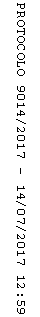 